Madame, Monsieur,J'ai l'honneur de vous demander une autorisation d’absence afin de me permettre de suivre du  		      au 	               à Saint Avertin la formation destinée aux membres titulaires du CSE, dans le cadre de l’article L. 2315-63 du Code du Travail ou du CE dans l’article L 2325-44 du Code du Travail.Cette formation est organisée par le Centre de Formation de Militants Syndicalistes de la CGT-FO. Le Centre de formation de Militants Syndicalistes établira une facture à l’attention du CSE ou du CE après déroulement du stage. Le paiement s’effectuera à réception de la facture.Dans cette attente, recevez, Madame, Monsieur, l’expression de mes salutations distinguées.		Signature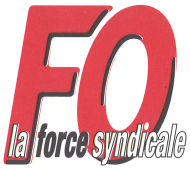 Programme du stage Comité Social et EconomiqueFonctionnement du CSENature juridiqueCompositionMoyens (nombre de représentants/heures de délégation)RéunionsCommissionsRèglement intérieurBudgets du CSEBudget de fonctionnementBudget des ASCTrésorerie du CSEElectionsProtocole d’accord préélectoralModalités de voteReprésentativitéASCChoix et fonctionnementEnjeux et impacts électorauxInformation/consultationThèmes de consultationDélais de consultationBase de données économiques et socialesExpertisesCas de recoursProcessusFinancementObjet :Demande de congé pour participer à un stage réservé aux membres titulaires du Comité Social et Economique ou du Comité d’entreprise ou d’établissement le 